П О С Т А Н О В Л Е Н И Е	В соответствии с Положением о наградах и почётных званиях Петропавловск-Камчатского городского округа от 24.07.2008 № 51-нд,     Решением Городской Думы Петропавловск-Камчатского городского округа от 01.06.2011 № 395-нд «О представительских расходах и расходах, связанных с приобретением подарочной и сувенирной продукции в Городской Думе Петропавловск-Камчатского городского округа»,     ПОСТАНОВЛЯЮ:за многолетний и добросовестный труд, компетентность и активную профессиональную позицию  и в честь профессионального праздника Международного Дня   медицинской сестры. Наградить Почётной грамотой Главы Петропавловск-Камчатского городского округа (в рамке):ГлаваПетропавловск-Камчатского городского округа                                                                               В.А. Семчев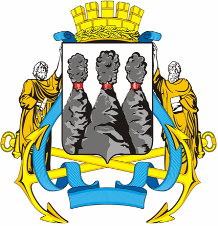 ГЛАВАПЕТРОПАВЛОВСК-КАМЧАТСКОГОГОРОДСКОГО ОКРУГА « 26 » апреля  2012 г. № 42О награждении сотрудников МБУЗ «Городская больница № 1»ЕськовуРиту Болиславну- фельдшера-лаборанта МБУЗ «Городская больница № 1»;ИволгинуОльгу Васильевну- старшую медицинскую сестру неврологического отделения МБУЗ «Городская больница № 1».